УКРАЇНАПОЧАЇВСЬКА  МІСЬКА  РАДАСЬОМЕ  СКЛИКАННЯСОРОК ПЕРША  СЕСІЯРІШЕННЯВід«__  » лютого 2019 року					                          Проект Про внесення змін до договору оренди землі від «05» грудня 2007 року                 Розглянувши заяву ФО-П Скальської І.І. від 07.02.2019р. за вх.№ 101, враховуючи п.13 договору оренди землі від 05.12.2007 року та інформацію, зазначену у витязі з технічної документації про нормативну грошову оцінку земельної ділянки  від 08.02.2019 року, з метою наповнення місцевого бюджету, керуючись ст.93 Земельного кодексу України, ст.21  Закону України «Про оренду землі»,  п.34 ч.1 ст.26  Законом України «Про місцеве самоврядування в Україні»,  міська рада                             В И Р І Ш И Л А:Внести зміни до  договору оренди землі від 05.12.2007 року, укладеного між Почаївською міською радою та ФО-П Скальською Іриною Іванівною, шляхом укладення додаткової угоди №1 до договору оренди землі від 05.12.2007 року, виклавши п.п.5,9,11,16 договору оренди землі від 05.12.2007 року у такій редакції:пункт 5: «нормативна грошова оцінка земельної ділянки становить 23805,25 грн., що складає 680,15 грн. за 1 м. кв.»;пункт 9: « орендна плата вноситься орендарем у грошовій формі з розрахунку 10 (десять) відсотків від величини нормативної грошової оцінки земельної ділянки, що становить 2380,53 грн. (дві тисячі триста вісімдесят гривень п’ятдесят три копійки ) в рік»; пункт 11: « орендна плата вноситься щомісячно у розмірі 1/12 частини річної орендної плати на р/р 33213815019671 казначейство України (ЕАП), МФО 899998, код платежу 18010900, код казначейства 37766394 не пізніше 10 числа після звітного місяця»;пункт 16: «цільове призначення земельної ділянки – 03.07. Для будівництва та обслуговування будівель торгівлі ( категорія земель: землі житлової та громадської забудови)».Доручити Почаївському міському голові Бойко В.С. підписати та скріпити печаткою додаткову угоду №1 до договору оренди землі від 05.12.2007 року впродовж місячного строку з моменту прийняття даного рішення.Вважати таким, що втратив чинність договір від 03.06.2014р. про зміну умов договору оренди землі від 05.12.2007 року зареєстрованого 14.02.2008 року за №040865100259, крім пункту 1 (щодо кадастрового номера земельної ділянки) з моменту здійснення державної реєстрації додаткової угоди №1 до договору оренди землі від 05.12.2007 року.Затвердити текст додаткової угоди №1 до договору оренди землі від 05.12.2007 року згідно додатку №1 до даного рішення.ФО-П Скальській І.І. зареєструвати додаткову угоду №1 до договору оренди землі від 05.12.2007 року в установленому законодавством порядку у 5-денний термін з моменту підписання даної угоди та здійснити фінансування вказаної реєстраційної дії.Підписану та зареєстровану додаткову угоду №1 до договору оренди землі від 05.12.2007 року подати на затвердження Почаївською міською радою.Контроль за виконанням даного рішення покласти на постійну депутатську комісію з питань містобудування, будівництва, земельних відносин та охорони навколишнього природного середовища.Новаковська І.Ю.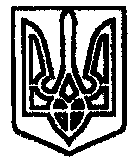 